Da Halabja, nuove note di viaggio e di riflessione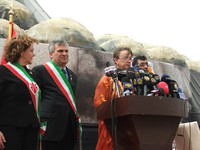 E’ stato ricordato l’eccidio di Halabija del 1988 attraverso un’apposita cerimonia che si è svolta nella cittadina del Kurdistan iracheno presso il mausoleo dei martiri e che ha visto il sindaco di Mazzarino Vincenzo D’Asaro, insieme a Susanna Agostini, in rappresentanza del comune di Firenze, e Fulgida Barattoni, presidente dell’International Peace Bureau Italia, portare il saluto ai presenti leggendo un telegramma del Presidente della Repubblica Italiana, Giorgio Napolitano.“Desidero far pervenire il mio cordiale saluto all’organizzazione “Mayors for peace” in occasione della commemorazione del bombardamento di Halabija che il 16 marzo 1988 provocò la morte di migliaia di cittadini inermi nella regione del Kurdistan iracheno. Il ricordo di quell’eccidio richiama la comunità internazionale ad un ulteriore impegno collettivo per la pace, per la messa al bando delle armi di distruzione di massa. L’Italia è in prima fila nel contribuire alla ricerca di soluzioni che garantiscano la sicurezza e la stabilità in Iraq e nell’intera regione. L’elevata affluenza alle urne registrata nei giorni scorsi nel paese costituisce peraltro un segnale incoraggiante circa la determinazione del popolo iracheno per l’affermazione della democrazia, dei diritti umani e del progresso della nazione. E’ con questi sentimenti che desidero esprimere il mio più sentito apprezzamento per l’impegno dell’organizzazione “Mayors for peace” e formulo i migliori auspici per il pieno successo questa iniziativa”.Giorgio NapolitanoPresidente della Repubblica Italiana